16 июня искатели сокровищ, получив послание от капитана Флинта, отправились на таинственный остров в поисках клада. Им пришлось пройти огонь, воду и медные трубы, чтобы достичь цели. 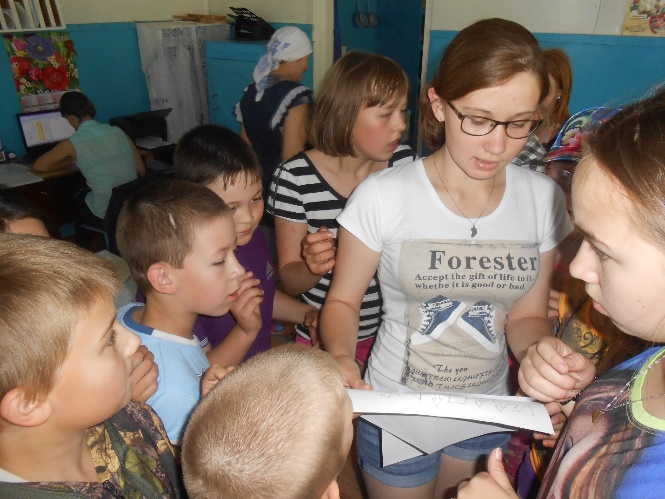 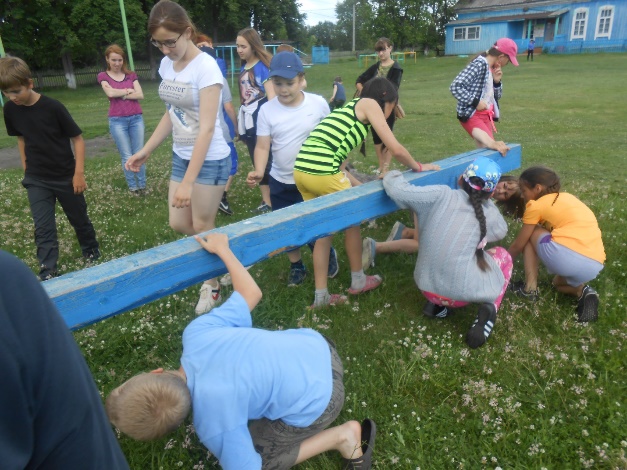 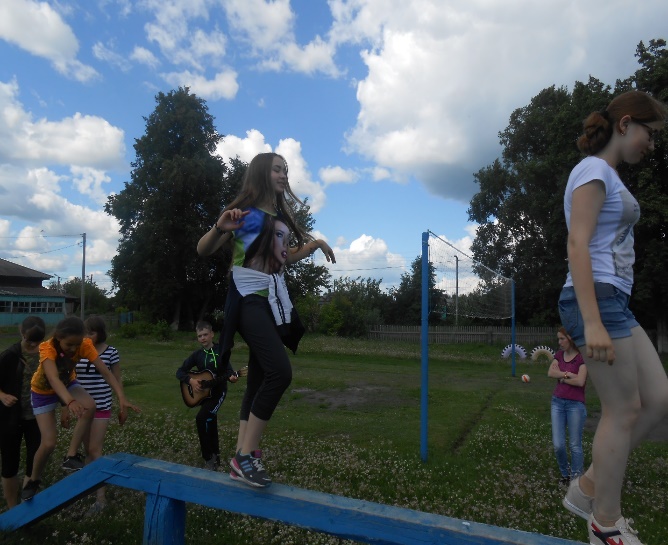 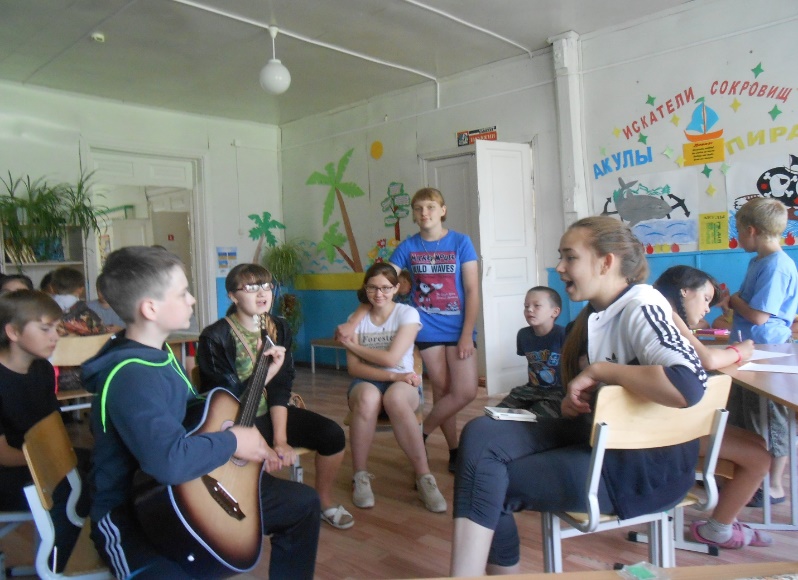 